   Smer: Pedijatrijska sestra – tehničar   III  godina PITANJAZnačaj dečije psihologije-uvodAnaliza crteža detetaŠta je socializacija i koji su agensi socijalizacijePeriodizacija dečijeg duševnog razvoja po OlsonuOpišite reflekse novorođenčetaŠta je motorni razvojKontrola položaja tela i lokomocijaFaze u dosezanju i hvatanju kod deteta Razvoj motorne aktivnosti od 3-6 godina Gezelova skala psihomotornog razvoja.Tumačenje normi  Kako teče razvoj socijalnih odnosa Šta je afektivno vezivanje Rano afektivno lišavanje i sidnrom hospitalizma Razvoj emocija po istraživanju Katarine Bridžis Šta izaziva strah u ranom uzrastu, nastajanje strahova, najčešći strahovi kod dece Koje su tehnike za otklanjanje strahova Teorija kognitivnog razvoja Žana Pijažea  Kazati i Lezin skala za ispitivanje senzomotorne inteligencijeTri faze u razvoju procesa komunikacije Afektivna komunikacija i praktično-situaciona komunikacija Govor kod detetaKarakteristike pažnje kod deceUčenje i oblici učenja kod dece Mentalno zaostala deca (kategorizacija ) Poremećaji hranjenja i spavanja kod dece  Enureza i enkopreza Poremećaji pokreta kod dece  Ličnost vaspitača i tipovi roditelja Domski smeštaj dece-dobre i loše stranePITANJA IZ PSIHOLOGIJEIntrospekcija (dobre i lose strane)Prva impresijaGreske u opazanju osobaVrste emocionalnih pojavaPojam i vrste ucenjaPojam i vrste motivaInteligencijaNeurozePsihozeFrojdova teorija licnostiBihejvioristicka teorija licnostiCinioci socijalizacijeKomunikacija u grupiBolesti zavisnosti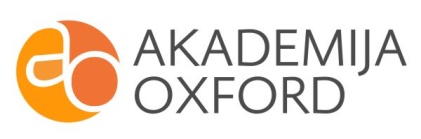 